Happy New Year 2016!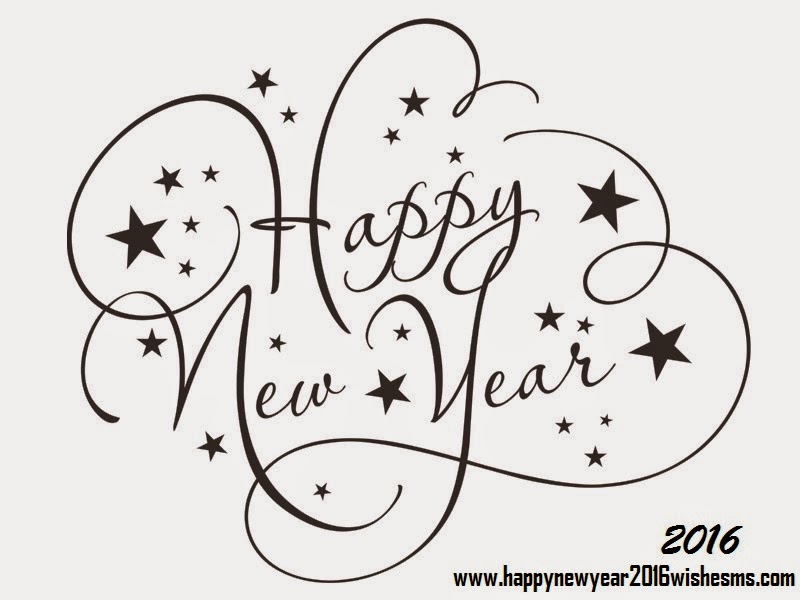 We hope you had another healthy, prosperous and successful year!Here is what’s new with us this year…..appointmentsStart making your Appointments now by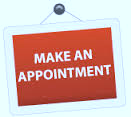 By Email: info@quiktaxservices.comBy Phone: 714-744-4077*Any cancellations less than 24hrs may be charged $75*Payment due at time of service - we accept cash, check,       major credit cards (5% convenience fee)Client Portal   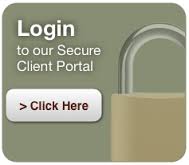 You can view, download, or upload any of your tax documents (Tax return, 1099s, W2s etc.)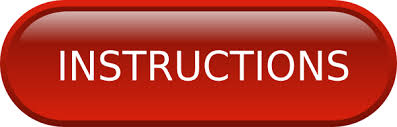 QuikNetOur community of small businesses. Anyone who is self-employed or has a service to offer, contact us to get you on the list.  ReferralsWe appreciate and welcome your referrals! They have been the backbone of our business for over 20 years. 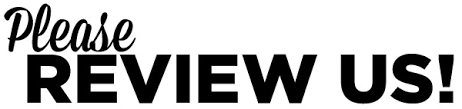 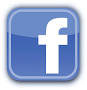 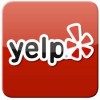 